4GE+ 2POTS + CATV+ Wi-Fi +1USB GPON ONT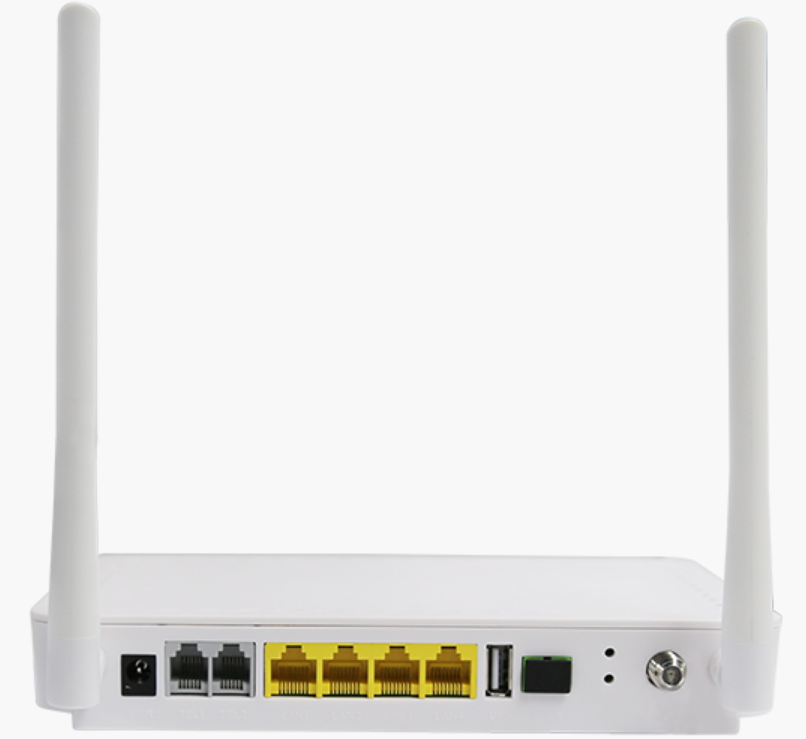 HT3442GVWUC(4GE+2POTS+RF+Wi-Fi+1USB) is fiber to the home multi service access GPON ONT. It’s based on the mature, stable, high cost performance GPON technology and has gigabit Ethernet switching, WDM and HFC technology. HT3442GVWUC has a higher bandwidth, higher reliability, easy management and good quality of service (QoS) guarantee with technical performance of equipment meet the ITU G. 984 requirements and have good compatibility with third party manufacturers OLT.It adopts single fiber WDM technology with downlink wavelength 1490nm and 1550nm, uplink wavelength 1310nm. It only needs one-core fiber to transmit data service.ONT HT3442GVWUC provides 1 PON port , 2 POTS port, 4 10/100/1000M Ethernet adaptive ports, one CATV RF output and one USB port, support double frequency Wi-Fi function.PRODUCT FEATURES：Full compatible with ITU-T G.984Support twoPOTSSupport four GE auto-adapting Ethernet portsSupport 802.11a/b/g/n/acWi-Fi access, while support 2.4GHz and 5GHzSupport oneCATV outputSupport OMCI and TR069 for remote managementSupport Auto-negotiation andMDI/MDIXSupport the Ethernet interface rate, working mode andflows control configurationSupport loopback at UNISupport packet filtering and illegal message attack protectionSupport performance statistics of Ethernet linkSupport VLAN tagged label processing, traffic classification and packet filtering, STP/RSTP etc.Support DHCP Option60 reporting the location information of the Ethernet interfaceSupport PPPoE+ for accurate subscribers identificationSupport H.248and SIP protocolSupport IGMP SnoopingSupport AES-128Support Dynamic Bandwidth Allocation (DBA)Technical specificationsCATV FeaturesWIFI FeaturesTypical application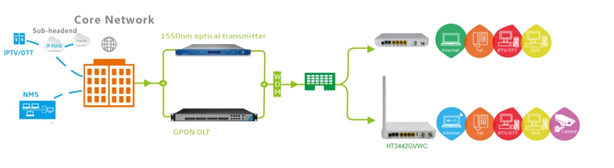 Ordering informationItemItemParameterInterfaceUplink Interface1*GPON port, FSAN G.984.2 standard, Class B+Downstream Data Rate：2.488GbpsUpstream Data Rate：1.244GbpsSC/PC single mode fiber28dB Link loss and  20KM distance with 1:128InterfaceCATV Interface1 RF outputF-Type ConnectorInterfacePOTS Port2*RJ11 with 3RENMax 1km distanceBalanced Ring, 50V RMSInterfaceEthernet Interface4*10/100/1000M auto-negotiation
Full/half duplex mode
RJ45 connector
Auto MDI/MDI-X
100m distanceInterfaceUSB interface1*USB 2.0 interfaceTransmission Rate: 480MbpsInterfacePower Interface12V DC Power supplyPerformance ParametersPONOpticalParameterWavelength: Tx 1310nm, Rx1490nm
Tx Optical Power: 0.5～5dBm
Rx Sensitivity: -28dBm
Saturation Optical Power: -8dBm
Connector Type: SC
Optical Fiber: 9/125ɥm single-mode fiberPerformance ParametersData Transmission
ParameterPON Throughput: Downstream 2.488Gbit/s s; Upstream 1.244Gbit/s
Ethernet: 1000Mbps
Packet Loss Ratio: <1*10E-12 latency: <1.5msPerformance ParametersBusiness CapabilityLayer 2 wire speed switchingSupport VLAN TAG/UNTAG，VLAN translationSupport Port-based speed limitationSupport Priority classificationSupport storm control of broadcastSupport link detectionNetwork ManagementManagement ModeStandard compliant OMCI interface as defined by ITU-T G.984.4Support TR069 and WEB managementNetwork ManagementManagement FunctionStatus monitor, Configuration management, Alarm management, Log managementPhysical FeaturesShellPlastic casingPhysical FeaturesPowerExternal 12VDC/1A power supply adapterPower consumption: <7WPhysical FeaturesDimension and WeightItem Dimension：170mm(L) x 130mm(W) x 30mm (H)Item weight：0.3kgPhysical FeaturesEnvironmental
SpecificationsOperating temperature: 0 to 50ºC
Storage temperature: -40 to 85ºC
Operating humidity: 10% to 90%(Non-condensing)
Storage humidity: 10% to 90%(Non-condensing)Wavelength1100-1600nm1100-1600nm1100-1600nmOptical return loss>45dB>45dB>45dB-15dBm～0dBm-18dBm～-9dBm-18dBm～0dBmRF frequency47MHz~1000MHz47MHz~1000MHz47MHz~1000MHzRF output lever84dBuV (@-5dBm@85MHz)81dBuV(@-10dBm@85MHz )78dBuV(@-12~-2dBm@85MHz)CNR>47dB (@-5dBm@ DS22 Channel)>41dB (@-10dBm@DS22 Channel)CSO>60dBc (@-5dBm@ DS22 Channel)>60dBc (@-10dBm@DS22 Channel)CTB>60dBc (@-5dBm@ DS22 Channel)>60dBc (@-10dBm@DS22 Channel)RF output returnloss>14dB>12dB>12dBRF impedance75Ohm75Ohm75OhmAGC function//SupportItemParameterFeaturesPerformanceparametersWi-Fi Specification IEEE 802.11n compliant, 2.4 GHz Full IEEE 802.11b/g legacy compatibility with enhanced performanceTwo-stream spatial multiplexing up to300 Mbps PHY data rateSupport multi-SSID（Maximum 4 SSID）Support automatic channel selectionSupport hide SSIDSupport wireless security of	64/128 bit WEP、802.1x、WPAand WPA2FeaturesPerformanceparametersStandardIEEE802.11b/g/nFeaturesPerformanceparametersFrequency2.400 ~ 2.500 GHz5GHzFeaturesPerformanceparametersWireless data rateIEEE 802.11b: 1,2,5.5,11MbpsIEEE 802.11g: 6,9,12,18,24,36,48,54Mbps IEEE 802.11n: up to 200 MbpsFeaturesPerformanceparametersModulation schemes802.11g: 64QAM, 16QAM, QPSK, BPSK,DSSS802.11b: CCK,DQPSK, DBPSKHT20: 64 QAM, 16QAM, QPSK, BPSKFeaturesPerformanceparametersChannel13*Channel, configurable  to meet the standard  of USA,  Canada,Japan and ChinaFeaturesPerformanceparametersRF receive sensitivity802.11b: -96dBm @ 1 Mbps; -93dBm @ 2 Mbps;-91dBm @ 5.5 Mbps; -88dBm @ 11 Mbps 802.11g: -90dBm @ 6 Mbps; -89dBm @ 9 Mbps;-89dBm @ 12 Mbps; -867dBm @ 18 Mbps;-83dBm @ 24 Mbps; -79dBm @ 36 Mbps; -75dBm @ 48 Mbps; -75dBm @ 54 Mbps802.11n: -96dBm @ 1 Mbps;-88dBm @ 11 Mbps; -90dBm@6Mbps; -75dBm@54Mbps;-86dBm@m0/20MHz;-69dBm@m15/20MHz;FeaturesPerformanceparametersRF Tx Power•TX power out B mode @ 11 Mbps: 18dBm +/- 2• TX power out G mode @ 54 Mbps: 16dBm +/- 2• TX power 11n mode @ HT20: 16 dBm +/-2FeaturesPerformanceparametersEncryption Mode64-bit, 128-bit WEP,AES, TKIP, WPA, WPA2, 802.1xFeaturesPerformanceparametersTransmission distance100m indoors coverage area 300m outdoors coverage area(varying depending on the actual environment)P/NDescription4GE + 2POTS + CATV+ Wi-Fi+1 USB GPON ONUHT3442GVWC4*10/100/1000M Ethernet interface, 1 GPON interface, 2 POTS interface, support Wi-Fi function, Input optical power -15dBm～0dBm, Plastic casing, external power supply adapter4GE + 2POTS + CATV+ Wi-Fi+1 USB GPON ONUHT3442GVWUC-B4*10/100/1000M Ethernet interface, 1 GPON interface, 2 POTS interface, support Wi-Fi function, Input optical power -18dBm～-9dBm, Plastic casing, external power supply adapter4GE + 2POTS + CATV+ Wi-Fi+1 USB GPON ONUHT3442GVWUC-C4*10/100/1000M Ethernet interface, 1 GPON interface, 2 POTS interface, support Wi-Fi function, Input optical power -18dBm~0dBm, Plastic casing, external power supply adapter